											Приложение2Общество с ограниченной ответственностью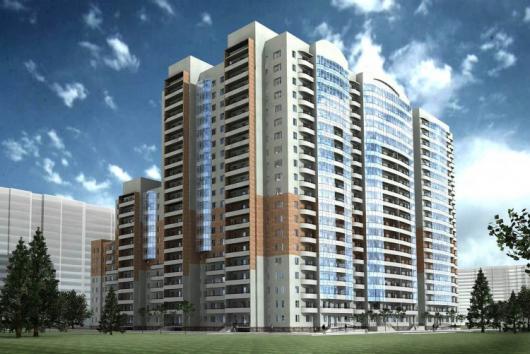  «СЕВЕРО-ЗАПАДНАЯ УПРАВЛЯЮЩАЯ КОМПАНИЯ»ИНН7810802735 КПП781001001 ОГРН1107847328467198095,Санкт-Петербург,ул.Малая Митрофаньевская дом 4 Лит. А ,тел/факс  449-23-07Расчетный счет 40702810710000009165в  ЗАО «Коммерческий Экспортно-импортный Банк» Санкт-Петербург («ЭКСИ-Банк») Корреспондирующий счет30101810400000000889 БИК044030889                              Э/почта SZUKSPB@ mail.ruОтчет ООО «СЗУК» о выполненных работах в рамках содержания  и ремонта общего имущества в ТСЖ «Янтарный Берег-3» за 2016г.В РАМКАХ ДОГОВОРНЫХ ОБЯЗАТЕЛЬСТВ  КОМПАНИЯ ВЫПОЛНЯЕТ РАБОТЫ  ПО ЧАСТИЧНОМУ УПРАВЛЕНИЮ И ОБЕСПЕЧЕНИЮ ТЕХНИЧЕСКОЙ ЭКСПЛУАТАЦИИ ЗДАНИЯ, А ИМЕННО:ПРИНЯТЫ ДИСПЕТЧЕРСКОЙ СЛУЖБОЙ И ВЫПОЛНЕНЫ СОТРУДНИКАМИ ООО «СЗУК»:ВЫПОЛНЕНИЕ РАБОТ ПО САНТЕХНИЧЕСКОМУ ОБОРУДОВАНИЮ И ПРИБОРАМ В КВАРТИРАХ СОБСТВЕННИКОВ, ЗАМЕНЕ КРАНОВ, СГОНОВ, УЧАСТКОВ ТРУБ  -291 ЗАЯВКАВЫПОЛНЕНИЕ РАБОТ ПО ЗАМЕНЕ АВТОМАТОВ, ВЫКЛЮЧАТЕЛЕЙ,РОЗЕТОК, ЛАМП, СЧЕТЧИКОВ - 163 ЗАЯВКИ ВЫПОЛНЕНИЕ РАБОТ, СВЯЗАННЫХ С ПРОТЕЧКАМИ, ЗАСОРАМИ И ОТКЛЮЧЕНИЯМИ С ПОСЛЕДУЮЩИМ РЕМОНТОМ - 31 АВАРИЙНАЯ ЗАЯВКАПРИНЯТЫ ДИСПЕТЧЕРСКОЙ СЛУЖБОЙ И ПРОКОНТРОЛИРОВАНО ВЫПОЛНЕНИЕ РАБОТ ОБСЛУЖИВАЮЩИМИ ОРГАНИЗАЦИЯМИ:Работы,  связанные с застреванием в лифтах, проведением планового то и ремонта – 179 заявокРаботы,  связанные с неисправностью домофонов,  замков, доводчиков, шлагбаумов, изготовлению ключей, брелков, снятию видео с камер для жильцов и правоохранительных органов - 263 заявки№ п/пВид работПериодичность и СрокиПримечание1.      Перечень работ по содержанию общего имущества многоквартирного дома1.      Перечень работ по содержанию общего имущества многоквартирного дома1.      Перечень работ по содержанию общего имущества многоквартирного дома1.      Перечень работ по содержанию общего имущества многоквартирного дома1.1Проведение технических осмотров и обходов отдельных элементов и помещений жилых домов2 раза в год (весенний и осенний осмотры)1.2Уборка территории домовладения:В летний период:1.2- подметание земельного участка;6 раз в неделю1.2- уборка мусора с газона, очистка урн;раз в неделю1.2- уборка отмостки и приямков по мере необходимости1.2В зимний период:- сдвижка и подметание снега при отсутствии снегопада;6 раз в неделю1.2- сдвижка и подметание снега при снегопаде;- посыпка наледи песком или смесью;- очистка территории от наледипо мере необходимости1.3Обслуживание системы центрального отопления:- осмотр системы центрального отопления; ежемесячно1.3- ликвидация воздушных пробок в системе отопления;По мере поступления заявок1.3- проверка и содержание устройств в чердачных и подвальных помещениях (регулирующие краны, вентили, задвижки, запорная арматура).еженедельно 1.3Проверка креплений, подвесок и прокладок-подставок магистрального трубопровода.еженедельно1.3Подготовка дома к отопительному периоду  Один раз в год1.4Обслуживание систем водоснабжения, водоотведения:- осмотр систем водопровода, канализации и горячего водоснабжения;	еженедельно1.4- временная заделка свищей, трещин;по мере необходимости1.4- устранение засоров;по мере необходимости1.5Обслуживание систем электроснабжения, включая места общего пользованияПроверка заземления оболочки электрокабеля, замеры сопротивления изоляции проводов 1 раз в год1.6Общестроительные работы по содержанию здания:- осмотр конструктивных элементов здания;4 раза в год1.6- удаление с крыш снега и наледи;- очистка кровли от мусора, грязи, листьев;по мере необходимости 1.7Уход за зелеными насаждениями1 раз в год1.8Дератизация и дезинсекция мест общего пользованияежемесячно1.9Уборка чердачного и подвального помещенийежемесячно2.      Перечень работ по текущему ремонту.2.      Перечень работ по текущему ремонту.2.      Перечень работ по текущему ремонту.2.      Перечень работ по текущему ремонту.2.0Замена светильников ДРЛ (освещение улицы)  на светодиодныеДоговор№ВР23 УО-1 от 27.06.16г.107.193.38 руб.2.1Ремонт канализации ( Замена чугуна на пластик, обеспечение нормальных уклонов),  3,9,10,11 параднаяДоговор№ВР23 ВК-1 от 27.06.16г.119.517.78 руб2.2Монтаж обратного клапана на чердаке 11 парадная   Договор№ВР23 ВК-1 от 23.05.16г.10.731.59 руб.)2.3Ремонт аварийных участков трубопроводов ХВС, ГВС, замена сгонов и кранов(Договор№ВР23 ХВС-1 от 23.08.16г.Договор№ВР23 -11-1 от 27.06.16г.87.884.17 руб.95.120.40 руб.2.4Частичная замена чистящих  покрытий у входов в парадные  Договор№КР-3  от 21.07.16г.73.801.56 руб.2.5Покраска газонного ограждения , скамеек, полусфер,  вазонов, урн, дверей мусорсборных камер,  люков колодцев, подсыпка земли в вазоны и земельным насаждениям , высадка посадочного материала,  подсыпка набивной дорожки, обновление разметки гостевых стоянокДоговор№ВР-23 КР от 15.08.16г.-78.322.20 руб.